REPUBLIKA HRVATSKAGRAD SPLITOSNOVNA ŠKOLA „SUĆIDAR"Split, Perivoj Ane Roje 10IB: 67671410088KLASA: 406-03/23-02/01URBROJ: 2181-52-01-23-1U Splitu, 13. siječnja 2023. godinePOZIV NA DOSTAVU PONUDEPredmet nabave: usluga pripreme i dostave marendi za učenike OŠ „Sućidar" SplitSplit, siječanj 2023. godine.OPĆI PODACI O NARUČITELJU NABAVENaziv: OSNOVNA ŠKOLA „SUĆIDAR"Sjedište: Perivoj Ane Roje 1, 21000 SplitOIB: 67671410088 Tel: 021/568-701; fax:021/554223E-mail:  ured@os-sucidar-st.skole.hrKontakt osoba: ravnatelj Vlade Dragun, 021/544222Evidencijski broj nabave: 1-2023-JDNPODACI O PREDMETU NABAVE:Predmet nabave: usluga pripreme i dostave marendi za učenike OŠ „Sućidar” Split, a obuhvaća razdoblje do okončanja postupka javne nabave, ali ne dulje od 50 nastavnih dana, sukladno Troškovniku (Prilog 1)ROK 1 NAČIN ISPORUKEPonuditelj se obvezuje započeti s isporukom predmeta nabave odmah nakon potpisa Ugovora s naručiteljem. Ponuditelj se obvezuje naručitelju isporučivati predmet nabave po primljenoj narudžbi i vršiti isporuku svojim prijevoznim sredstvima sukcesivno i uz dostavnicu kao popratni dokument. Predmet nabave mora biti pripremljen i dostavljen na adresu Naručitelja svaki nastavni dan do 9:00 sati.Predmet nabave nabavlja se sukcesivno za vrijeme trajanja ugovora. Dinamika isporuke i količina robe utvrđuje se prema potrebama i pojedinim narudžbama Naručitelja.Naručitelj će tijekom vremena na koje se zaključuje ugovor od ponuditelja naručivati predmet nabave prema stvarnim potrebama te nije obvezan naručiti cjelokupnu planiranu količinu navedenu u Pozivu.Ponuditelj je dužan kod isporuke predmetne nabave pridržavati se odredbi važećeg Zakona o hrani i Zakona o higijeni hrane i mikrobiološkim kriterijima za hranu odnosno sve pozitivne propise u državi poslovnog nastanka gospodarskog subjekta.MJESTO ISPORUKE ROBE: Adresa naručitelja, Perivoj Ane Roje 1, 21000 Split.VRSTA POSTUPKA: Jednostavna nabava sukladno Pravilniku o provedbi postupka jednostavne nabave.PROCIJENJENA VRIJEDNOST: 37.373,00 € odnosno 281.000,00knNAČIN REALIZACIJE NABAVE: naručitelj će s odabranim gospodarskim subjektom sklopiti UgovorKRITERIJI ZA ODABIR GOSPODARSKOG SUBJEKTA (UJETI SPOSOBNOSTI)8.1. Sposobnost za obavljanje profesionalne djelatnostiGospodarski subjekt mora dokazati sposobnost za obavljanje profesionalne djelatnostiSposobnost za obavljanje profesionalne djelatnosti gospodarskog subjekta dokazuje se: Izvatkom iz sudskog, obrtnog ili drugog odgovarajućeg registra koji se vodi u državi poslovnog nastanka gospodarskog subjekta.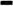 PODACI O PONUDI9. SADRŽAJ PONUDEPonuda se zajedno s pripadajućom dokumentacijom izrađuje na hrvatskom jeziku i latiničnom pismu. Pri izradi ponude, ponuditelj ne smije mijenjati i nadopunjavati tekst poziva.Ponuda se izrađuje na način da čini cjelinu. Ako zbog opsega, ili drugih objektivnih okolnosti ponuda ne može biti izrađena na način da čini cjelinu, onda se izrađuje u dva ili više dijelova. Ponuda se uvezuje na način da se onemogući naknadno vađenje ili umetanje listova (npr. Jamstvenikom — vrpcom čija su oba kraja na posljednjoj strani pričvršćena naljepnicom preko koje je otisnut pečat ponuditelja na način da isti obuhvaća dio posljednje strane ponude i dio pričvršćene naljepnice).Stranice ponude se označavaju brojem na način da je vidljiv redni broj stranice i ukupan broj stranica ponude. Kada je ponuda izrađena od više dijelova, stranice se označavaju na način da svaki sljedeći dio započinje rednim brojem koji se nastavlja na redni broj stranice kojim završava prethodni dio. Ako je dio ponude izvorno numeriran (primjerice katalozi), ponuditelj ne mora taj dio ponude ponovno numerirati.Ponuda se Piše neizbrisivom tintom.Podnošenje alternativne ponude nije dopušteno.10. NAČIN DOSTAVE PONUDEPonuda se u zatvorenoj omotnici dostavlja na adresu navedenu u pozivu na dostavu ponuda. Ponude se predaju osobno ili poštom na adresu naručitelja, u zatvorenoj omotnici na kojoj mora biti naznačeno:  na prednjoj strani: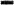 Naručitelj: Osnovna škola ”Sućidar”Adresa: Perivoj Ane Roje 1, 21000 SplitPredmet nabave: usluga pripreme i dostave marendi za učenike OŠ „Sućidar” Split OTVARAJ” i Evidencijski broj nabave: 1-2023-JDN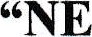  na poleđini: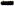 Naziv i adresa ponuditelja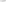 Ispravci u ponudi moraju biti izrađeni na način da su vidljivi ili dokazivi. Ispravci moraju, uz navod datuma, biti potvrđeni pravovaljanim potpisom i pečatom ovlaštene osobe ponuditelja.PRAVILA DOSTAVE DOKUMENATASvi dokumenti, mogu se dostaviti u neovjerenoj preslici. Neovjerenom preslikom smatra se i neovjereni ispis elektroničke isprave.NAČIN ODREÐIVANJA CIJENE PONUDECijena ponude: 1,33 € odnosno 10,00 kn po obroku. Ponuditelj treba ponuditi cijenu jednog gotovog obroka, te dostaviti ponudu koja se bazira na cijeni jedinične cijene jednog gotovog obroka pomnoženo s brojem obroka (562 obroka) i ukupnim brojem dana (50 nastavnih dana).Ponuda se temeljem navedenog izrađuje sukladno sljedećoj formuli: Cijena jednog gotovog obroka x 50 dana x 562 obroka = cijena ponude bez PDV-a.Posebno iskazati PDV, te ukupno cijenu s uključenim PDV-om i iznos cijene jednog obroka s PDV-om.Cijena ponude je nepromjenjiva  tijekom trajanja ugovora o nabavi. U cijenu ponude bez poreza na dodanu vrijednost moraju biti uračunati svi troškovi i popusti.Ako ponuditelj nije u sustavu poreza na dodanu vrijednost ili je predmet nabave oslobođen poreza na dodanu vrijednost, u ponudbenom listu na mjesto predviđeno za upis cijene ponude s porezom na dodanu vrijednost upisuje se isti iznos kao što je upisan na mjestu za upis cijene bez poreza na dodanu vrijednost, a mjesto predviđeno za upis poreza na dodanu vrijednost ostavlja se prazno.KRITERIJ ZA ODABIR PONUDEKriterij za odabir ponude: ekonomski najpovoljnija ponuda.DATUM, VRIJEME 1 MJESTO DOSTAVE PONUDAPonuda, bez obzira na način dostave mora biti zaprimljena Od strane naručitelja na adresi škole, najkasnije u roku Od 10 dana Od dana zaprimanja poziva za dostavu ponudePonuda dostavljena nakon isteka roka za dostavu ponuda obilježit će se kao zakašnjela, te će se neotvorena vratiti pošiljatelju bez odgode.ROK, NAČIN 1 UVJETI PLAĆANJANačin plaćanja: e-računIzvršitelj će ispostavljati mjesečni račun prema količini isporučene robe pomnožen s jediničnom cijenom robe. Račun će se ispostavljati u tekućem za prethodni mjesec. Rok plaćanja 30 (trideset) dana Od potvrde računa za isporučenu robu.ROK ZA DONOŠENJE ODLUKE O ODABIRURok za donošenje Obavijesti o odabiru najpovoljnije ponude iznosi 30 dana Od isteka roka za dostavu ponude.